Mise à jour concernant les decisions du Bureau et les divers sujets soulevés en 2015Sujets de discussionProcédure de voteLes deux prochains congrèsLes publications de l’AIS issues du Congrès de SofiaPostes honorairesRapports sur les activités régionalesRefonte du site web/activités en ligneSondage des membresAdhésion et renouvellement d’adhésionCréation de la société équatorienne de sémiotique/reconnu par ECClefsKB = Kristian Bankov (Secrétaire Général)PB = Priscila Borges (Vice Secrétaire Général)MB = Mohamed Bernoussi (Vice Président)PC = Paul Cobley (Président)JEF = José Enrique Finol (Vice Président)AH = Anne Hénault (Vice Président)ZJ = Zhang Jie (Tréasorier)SP = Susan Petrilli (Vice Président)	KSD = Kim Sung-Do (Vice Président)DT = Daina Teters (Trésorière)	SWM = Stephanie Walsh-Matthews (Vice Trésorière)GW = Gloria Withalm (Président honoraire)Procédure de voteA la suite de l’approbation par le comité exécutif des propositions concernant les procédures du prochain vote, celles-ci seront appliquées dès les prochains congrès et  assemblée générale.Les prochains congrès - Kaunas 2017, Argentina 2019A l’issue des réunions avec les collègues  Américo-latins, il a été convenu d’organiser un congrès en Argentine en 2019. Le Bureau a approuvé cette décision en attendant de recevoir une proposition viable dans l’intervalle.Cela dit, cette décision signifie aussi une vacation concernant le prochain congrès en 2017.  Suite à l’appel à candidature du prochain congrès ouvert du 7 avril au 1 juin, nous n’avons reçu qu’une seule candidature, qui a été toutefois retenue pour son intérêt. Ainsi en 2017, le prochain congrès aura lieu à Kaunas en Lithuanie.Les publications de l’AIS issues du Congrès de SofiaActes du Congrès : KB et PC négocient actuellement la publication potentielle de certains volumes réunis. La proposition du moment est celle d’un Accès libre pour un volume biannuel publié à Berlin qui semble être la meilleure  solution pour tous les membres. Les négociations sur les  coûts sont en cours.La série Masters of Semiotics – la proposition de publication a été envoyée à de Gruyter pour consolider les activités de l’AIS avec cet éditeur particulier.4. Postes honorairesLes résultats du sondage sont :Vote sur la question des vice-présidents honorairesCeux, ayant voté OUI,  pour la question d’instituer des postes de VICE-PRESIDENT HONORAIRE = 17.	Ceux, ayant voté NON, contre la question   d’instituer des postes de VICE-PRESIDENT HONORAIRE = 23.	Résultat : l’Association n’instituera pas des postes de vice-présidents honoraires.Vote sur la question de présidents honoraires (y inclus des individus n’ayant pas été au bureau de l’IAIS)	Ceux, ayant voté OUI,  pour la proposition que l’Association doit œuvrer à LA nomination de Postes de PRESIDENT HONORAIRE (y inclus des individus n’ayant pas été au bureau de l’AIS)=23.	Ceux, ayant voté non,  contre la proposition que l’Association doit œuvrer à  soutenir la nomination de Postes de PRESIDENT HONORAIRE (y inclus des individus n’ayant pas été au bureau de l’AIS)=17	Résultat : L’association maintiendra la tradition de soutenir des   postes de  présidents honoraires parmi les anciens membres du Bureau et mettra en place un système de nomination et de vote de candidats pour le poste de « Président honoraire » parmi des  individus n’ayant pas été au bureau de l’AIS).Cela veut dire que le Bureau est appelé à élaborer une procédure à travers laquelle des membres n’ayant pas siégé au Bureau peuvent candidater pour un tel poste. KB et PC sont actuellement en train d’y travailler pour la soumettre ultérieurement au Bureau.5. Rapport sur les activités régionalesActuellement nous préparons une page du site web sous forme de bulletin global qui détaillera les activités et les nouvelles de toutes les organisations ou associations enregistrées. Il est souhaitable que les activités de ces organisations soient mises à jour de façon régulière. Au cas où ces membres/groupes/organisations ne manifestent aucune activité pendant une année, ils seront contactés par le vice-président de leur région. Si aucun rapport ne s’en suit après ce contact, ces organisations seront  rayées du bulletin et de la liste des membres. Cela signifie aussi que dans le futur, les rapports nationaux ne figureront plus dans l’ordre du jour de l’assemblée. Les membres seront simplement redirigés vers le site web.Les membres désirant envoyer des informations à l’AIS devraient le faire à travers leurs représentants.6. Refonte du site web et activités en ligneLe site web a été refondu et mis à jour. Il a été relogé dans le site hôte Semio2014 basé en Bulgarie.Au moins quatre nouvelles initiatives ont été programmées :Un répertoire de tous les membresUn concours pour désigner un nouveau logo pour l’AIS (ouvert à tous les membres et  à leurs étudiants ; prix : abonnement gratuit de 3 ans à l’AIS).Wiki bibliographique, hébergé en collaboration avec de Gruyter, lié à Orcid et modéré par DT.Une section en cours de développement, réunissant des « thèses » en sémiotique7. Sondage des membresLe sondage des membres  permet de faire les remarques suivantes :Le nombre des adhérents répartis par région montre que les deux parts de l’Europe sont représentées équitablement et surpassent  la majorité des autres zones géographiques. L’Afrique et l’Australie sont faiblement représentées.Les sondés ayant participé à un des trois derniers congrès sont majoritaires. Ils dépassent largement la totalité des sondés ayant participé à deux congrès. Seuls 15 % étaient présents à 4-6 congrès.Les colloques/Journées d’études ou autres manifestations semblent être l’objet d’intérêt principal de la communauté sémiotique, de même que les occasions de rencontrer des collègues pour diverses raisons. Le troisième centre intérêt concerne l’accès à des informations sur des opportunités de travail et  sur de potentielles participations à des projets de recherche.Plusieurs sondés attendent  de l’Association d’être un fournisseur actif d’informations sur tous les sujets listés dans le sondage.Il y a une grande demande d’information sur les cours  de sémiotique dispensés dans le monde et qui doit être consultable sur le site de l’AIS. Presque 77% des sondés préfèrent avoir les Actes du congrès en format électronique.Lieu du prochain congrès : la plus grande préférence étant pour le Brazil (12%), suivie par l’Argentine (8%) et les USA (7%) et la France/UK (5%).La majorité des sondés accepterait le montant d’enregistrement au congrès situé entre 150 et 200 Euros.Cependant, 13% suggèrent une éventuelle augmentation du montant et 24% sont prêts à débourser plus pour participer.Les formats de préférence pour les communications: fermé, mais le format des Masters est légèrement préféré.8. Adhésion et renouvellement d’adhésion	L’adhésion à l’Association a été restructurée, tenant compte des prix les plus bas,  réduisant certains prix et offrant des services aux membres.Il a été convenu d’offrir deux services à tous les membres :Accès total, une fois publié, aux actes du congrès de Sofia, grâce à une collaboration avec le site web de l’AIS et la plateforme de Gruyter.Accès à des sélections de tous les contenus en ligne de de Gruyter –y compris Semiotica- grâce à des « jetons  d’accès» ou à des mots de passe issues des renouvellements d’adhésions ou des adhésions pour la première fois. Chaque « jeton d’accès » de Gruyter a une valeur de 30€.Nous avons provisoirement accepté d’offrir un nombre de jetons d’accès pour chaque type d’adhésion  :5 jetons d’accès pour une adhesion “standart” (soit une valeur de 150€)15 jetons d’accès pour une adhesion ‘Gold” (soit une valeur de 150€)Les adhésions seront donc réparties de la façon suivante :
Adhésion ‘Standard’ membership @ €25 par personne durant les années du  Congrès et du  non-Congrès = une adhésion individuelle  avec 5 jetons d’accès de Gruyter (soit une valeur de  €150)
 Adhésion ‘Gold’ @ €45 par  personne durant  les années du Congrès et du non-Congrès = une adhésion standard individuelle + 15 jetons d’accès  de Gruyter (soit une valeur de  €450)
Adhésions par Groupe  @ €10 par personne durant les années du non-Congrès = prix réduit de l’adhésion individuelle + 5 jetons d’accès de Gruyter.
Adhésions par Groupe  @ €25 par personne durant les années du Congrès = prix habituel de l’adhésion individuelle + 5 jetons d’accès de Gruyter.Adhésion special Afrique @ €15 par personne durant les années du  Congrès et du  non-Congrès = Adhésion individuelle avec 5 jetons d’accès de Gruyter.
9. Création de la société équatorienne de sémiotiqueLa société équatorienne de sémiotique a été fondée le weekend du 28/29 mars 2015 lors d’une réunion de 58 professeurs. KB et PC ont envoyé un message de félicitations au président de cette société, le professeur Nelson Reinsco.La société sera listée dans le répertoire de EC avant son acceptation lors du vote officiel du prochain congrès.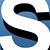 IASS-AISInternational Association for Semiotic StudiesAssociation Internationale de SémiotiqueAsóciation Internacional de SemióticaInternationale Vereinigung für Semiotik